 Россиянам напомнили, как можно проверить пенсионные накопления.В Социальном фонде России россиянам напомнили о том, как они могут оперативно проверить информацию о своих пенсионных правах и накоплениях, которые хранится в на лицевых счетах граждан, пишет Pensnews.ru. Информацию можно увидеть в соответствующей выписке, которую можно получить онлайн: - в личном кабинете на портале «Госуслуг» или через услугу «Выписка из лицевого счета в СФР». Отобразится в течение дня в личном кабинете; - на сайте СФР в разделе «Индивидуальный лицевой счет». Как получить выписку и лично обратившись: - в отделении МФЦ; - в отделении СФР. Из документов понадобятся паспорт и СНИЛС. Выписка на бумажном носителе будет готова в течение одного рабочего дня. https://pensnews.ru/article/9342Калужская областная организация Профсоюза работников народного образования и науки РФ Тел.факс: 57-64-69,  prokaluga@mail.ruКалуга, июнь, 2023https://www.eseur.ru/kaluga/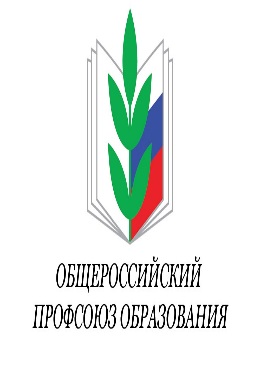 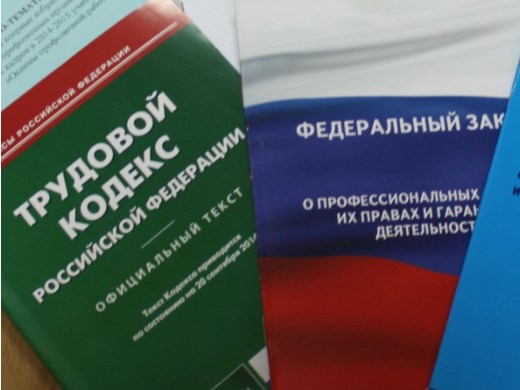 